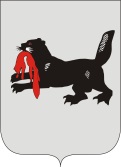 ИРКУТСКАЯ ОБЛАСТЬСЛЮДЯНСКАЯТЕРРИТОРИАЛЬНАЯ ИЗБИРАТЕЛЬНАЯ КОМИССИЯг. СлюдянкаО внесении изменений в подпункт 3.1.4 пункта 3.1 Положения о Контрольно-ревизионной службе при Слюдянской территориальной избирательной комиссииВ соответствии с федеральными законами от 20 апреля 2021 года № 91-ФЗ «О внесении изменений в отдельные законодательные акты Российской Федерации», от 4 июня 2021 года № 157-ФЗ «О внесении изменений в статью 4 Федерального закона «Об основных гарантиях избирательных прав и права на участие в референдуме граждан Российской Федерации» и статью 4 Федерального закона «О выборах депутатов Государственной Думы Федерального Собрания Российской Федерации», руководствуясь пунктом 4 статьи 60 Федерального закона от 12 июня 2002 года № 67-ФЗ «Об основных гарантиях избирательных прав и права на участие в референдуме граждан Российской Федерации», Слюдянская территориальная избирательная комиссияРЕШИЛА:Внести в подпункт 3.1.4 пункта 3.1 Положения о Контрольно-ревизионной службе при Слюдянской территориальной избирательной комиссии, утвержденного решением Слюдянской территориальной избирательной комиссии от 12 июня 2017 года № 31/125, следующие изменения:дополнить абзацами шестым, седьмым следующего содержания:«о наличии у кандидата статуса физического лица, выполняющего функции иностранного агента, кандидата, аффилированного с выполняющим функции иностранного агента лицом;о причастности к деятельности общественного или религиозного объединения, иной организации, в отношении которых вступило в законную силу решение суда о ликвидации или запрете деятельности по основаниям, предусмотренным Федеральным законом от 25 июля 2002 года № 114-ФЗ «О противодействии экстремистской деятельности» либо Федеральным законом от 6 марта 2006 года № 35-ФЗ «О противодействии терроризму».».Разместить настоящее решение на странице Слюдянской территориальной избирательной комиссии на едином интернет-портале территориальных избирательных комиссий Иркутской области.Председатель Слюдянской территориальной избирательной комиссии									        Н.Л. ЛазареваСекретарь Слюдянской территориальной избирательной комиссии									           Н.Л. ТитоваР Е Ш Е Н И ЕР Е Ш Е Н И Е 15 июля 2021 года№ 13/93